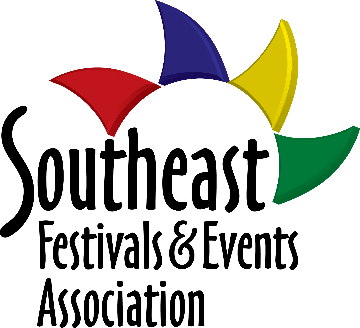     Trade Show Registration FormFebruary 24-27, 2019Dollywood DreamMore ResortPigeon Forge, TNCompany Name: ______________________________________________________________________________Exhibitor Name: ______________________________________________________________________________Address: ________________________________________________________________________________________City, State & Zip:  ________________________________________________________________________________Phone: _________________________ Email: ___________________________________________________________Type of Business: ____________________________________Website: ______________________________________Additional attendee: ________________________________________________________________________________Phone: _________________________ Email: ___________________________________________________________Additional attendee: ________________________________________________________________________________Phone: _________________________ Email: ___________________________________________________________Power Drop:  	Yes    	 No (Exhibitor must provide extension cord.)  Purpose: ___________________________Please note the number of people attending each meal function:_____ Auction & Awards Banquet/Monday Night	   _____ Luncheon/Tuesday	_____ Tuesday Night Off Site Dinner & Showcase Event*Please note if anyone requires a vegetarian meal or has a food allergy: ________________________________________  Payment InformationTotal Amount Enclosed $________________ (payable by Check or Credit – Visa, American Express or MC)Check#______________ (Please make checks payable to SFEA)Card #____________________________________Exp Date: ________ Name on Card_____________________________________________________________ (Please Print) Email Address: ____________________________________________________________Billing Address (street, city, state, zip) ____________________________________________________________________Authorized Signature_________________________________________________________________Date______________WaiverEach Exhibitor shall obtain and keep in force until completion of the Southeast Festivals and Events Conference, including set up and tear down, a commercial general liability insurance contract with liability limits equal to or greater than $1,000,000 each occurrence. The exhibitor shall provide a certificate of insurance to the Southeast Festivals & Events Association evidencing such coverage within ten days of the signed contract. Such exhibitor shall name the Dollywood DreamMore Resort, Pigeon Forge, TN and the Southeast Festivals and Events Association as an additional insured.Hold Harmless/Indemnification: The Exhibitor shall be solely responsible for any and all injuries to persons or damages of property or any other injury, claim, damage or loss of whatever nature, arising directly or indirectly from the SFEA conference. Exhibitor shall indemnify, save and hold harmless SFEA and Dollywood DreamMore Resort, Pigeon Forge, TN and its employees, agents and volunteers from and against all liability, loss, damages, claims, cost and expenses (including attorney fees) arising out of injury to person or damages to property of any other injury, claim, damage, loss, cost or expense arising from the Southeast Festivals and Events Conference.Exhibitor’s Signature _______________________________________________________________________Print Name_____________________________________________________ Date ______________________Questions: Please contact SFEA  sfea@southeastfestivals.org      www.southeastfestivals.orgMemberAfter Dec.14Tradeshow Booth SFEA member$460.00$560.00$Tradeshow Booth Non-member$560.00$660.00$Additional Attendee  $235.00$Additional Attendee (after Dec 22)$285.00$SFEA Annual Membership – includes 2 members$200.00$Additional 8’ Table$35.00$Electrical$25.00$Program ad – Full page       $300.00$Program ad – ½ page       $150.00$Program ad – ¼ page         $75.00$Total Amount Due:Total Amount Due:Total Amount Due:Total Amount Due:$